Общественный наркологический пост МБОУ Гимназия МР Чишминский район РБ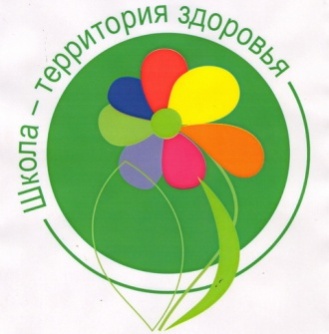 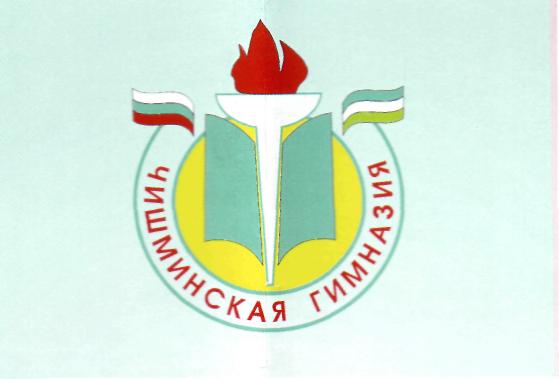 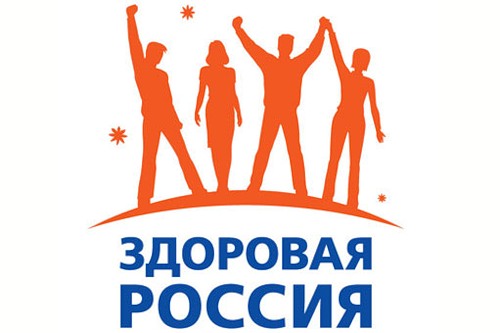 ОТЧЕТпо проведению мероприятий по профилактике употребления наркотиков, токсических средств, ПАВ, курительных смесей (спайсов) алкоголя, табакокурения среди учащихся Гимназии за 2017-2018 уч.годОтчет  по проведенным мероприятиям, запланированным общественным наркологическим постом Гимназии за 2017-2018 учебный годОтчет за год составил 20.08.2018 г.            Председатель наркопостаЗам.директора Гимназии по ВР                                                Воробьев Ю.В.№МероприятияСроки проведенияУчастникиОтветственные за проведениеОтметка о выполнении3 квартал 2017 года3 квартал 2017 года3 квартал 2017 года3 квартал 2017 года3 квартал 2017 года1Составление плана работыдо 05.09.17АдминистрацияВоробьев Ю.В.План утвержден2Изучение психологического климата в семьях подростков, находящихся в социально-опасном положениидо 10.09.17Семьи учащихсяКлассные рук-телиЮлдашбаева Р.Р.Гайнанова Г.Ф.Работа за год выполнена удовлетворительно3Контроль за досугом учащихся, находящихся в социально-опасном положениидо 30.11.2017Учащиеся находящиеся в социально-опасном положенииГайнанова Г.Ф.Классные руководителиКонтроль в течение года велся регулярно, без замечаний4Выступление работников наркокабинета ЦРБ на общешкольных родительских собраниях постоянно в течении сентября-декабряРодителиГайнанова Г.Ф.Курамшина Ф.Ш.Выступили на 2-х родительских собраниях5Декадник истории «Правовые знания»по согласованию наркокабинета5-11 классыУчителя историиПроведен6Ученическая конференция «Подросток и закон» с приглашением инспектора ОДН20-30.129-11 классыВоробьев Ю.В.Проведена в актовом зале 7Кинолекторий в к/т «Юность»для учащихся с наркологом ЦРБ10.128-9 классыКлассные руководителиПроведено 2 кинолектория8Кинолекторий в к/т «Юность»для учащихся с участием работника прокуратурыпо планам к/т «Юность»6-7 классыКлассные руководители Воробьев Ю.В.Участвовали в 1 кинолектории9Оказание социально-психологической помощи подросткам, находящихся в социально-опасном положениипо планам к/т «Юность»Учащиеся находящиеся в социально-опасном положенииЮлдашбаева Р.Р.Гайнанова Г.Ф.Помощь подросткам была оказана. 10 Ведение документациинаркопостасентябрь-декабрьГайнанова Г.Ф.Воробьев Ю.В.Документация велась (справка имеется)1-2 квартал 2018 года1-2 квартал 2018 года1-2 квартал 2018 года1-2 квартал 2018 года1-2 квартал 2018 года1-2 квартал 2018 года11Социологический опрос «Мое отношение к психоактивным веществам»15.01-25.019-11 классыКлассные рук-телиПсихологОпрос проведен, рез-ты озвучены12Заседание ученического Школьного Совета «Что выбирает молодое поколение»14.02 Актив 7-11 классовВоробьев Ю.В.Президент СоветаЗаседание проведено13Тренинг «Скажем - наркотикам НЕТ»Анкетирование по профилактике вредных привычекЯнварь-февральМарт 7-9 классы5-6 классыПедагог-психологПроведены на отличном уровне14Подведение итогов работы по курсу профилактики наркомании, алкоголизма и табакокурения на педсоветеянварьПедагоги гимназииВоробьев Ю.В.Выступление на педсовете и рабочем совещании15Реализация общешкольных планов, программ воспитательной направленности, касающихся учащихся, находящихся в социально-опасном положениив утвержденные срокиВоробьев Ю.В.Ответственные по планам, программамДважды за год проверялся ход реализации планов. Имеется справка.16Проведение классных часов, посвященных профилактике наркомании, алкоголизма, табакокурения, по профилактике ПАВ, курительных смесей (спайсов)по средам января –февраля (по планам кл.рук-лей)1-11 классыКлассные руководителиКлассные часы проведены согласно планов кл. рук-лей17Всемирный день здоровья Всемирный день без табачного дымаДень защиты детей7 апреля31 мая1 июня1-11 классыКлассные рук-лиСоцпедагог, педагог-психологПроведеноПроведено в маеВ ЦДП и труд.об.3 квартал 2018 года3 квартал 2018 года3 квартал 2018 года3 квартал 2018 года3 квартал 2018 года3 квартал 2018 года18Организация летнего отдыха учащихся01.06-30.101-10 классыВоробьев Ю.В.ПедколлективОтдых учащихся организован в ЦДП и труд.объединении19Международный день борьбы с наркоманией26 июня20Индивидуальная работа с подростками, находящимся в социально-опасном положениииюнь-август1-11 классыСоцпедагог Воробьев Ю.В.Работа проводилась21Оказание помощи в летнем трудоустройстве подросткам, находящимся в социально-опасном положениииюнь-августУчащиеся находящиеся в соц-но-опасном положенииСоцпедагогВоробьев Ю.В.2 подростков временно трудоустроены в плодосовхозе22Размещение материалов по профилактике ПАВ, вредных привычек, наркомании на сайте ГимназииВ течение годаМанаенкова К.А. Материалы размещены и обновлялись23Проведение многодневного похода «ПАТРИОТ» с участием учащихся, находящихся в социально-опасном положенииАвгуст 8-10 классыВоробьев Ю.В.Проведен 10 дневный поход24Реализация курса «Профилактика наркомании, алкоголизма, табакокурения» для 5-9 классовВ течение года5-9 классыКлассные руководители 5-9 классовКурс реализован кл.рук-лями в полном объеме